TGFV- Grade 2 Lesson 3Hi second grade! This week we are going to talk about expressing feelings! So, last week Wagner chewed up my pencil.  He knew he wasn’t supposed to do it and when I saw, he knew he was in trouble.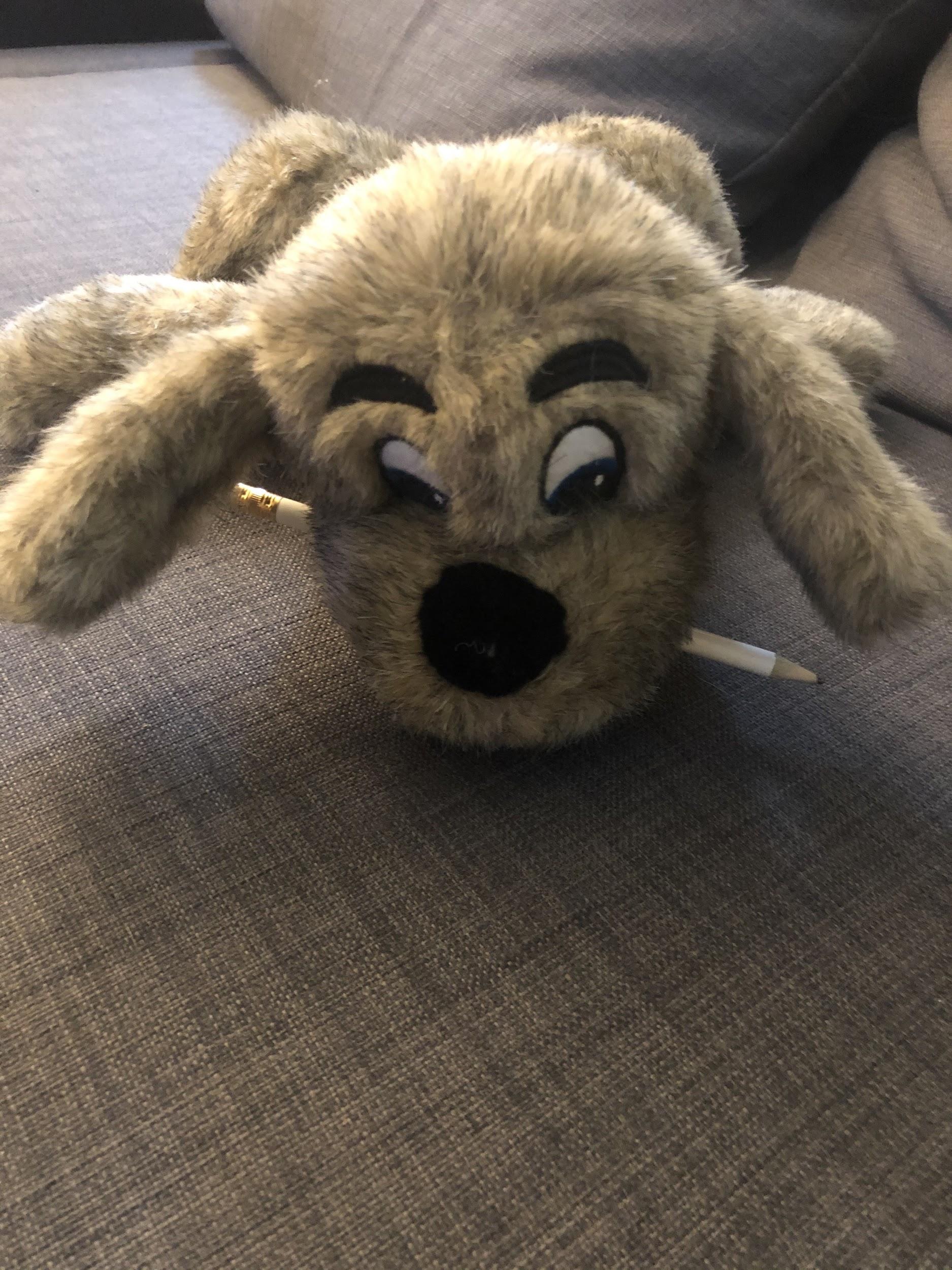 What do you think he was trying to tell me?Do people do the same thing?For fun, go in front of a mirror and make these faces- angry, sad, surprised, and scared.We can tell a lot by a person’s face, but we also have to use our words to show how we feel.   The easiest way to do that is using an I-message.  You start with saying I want or I feel.Example- I feel mad when you take my pencil without asking.  For family fun you can play a game of feelings charades or feelings simon says!Here is a short video clip on feelings from the movie “Inside Out” https://youtu.be/dOkyKyVFnSs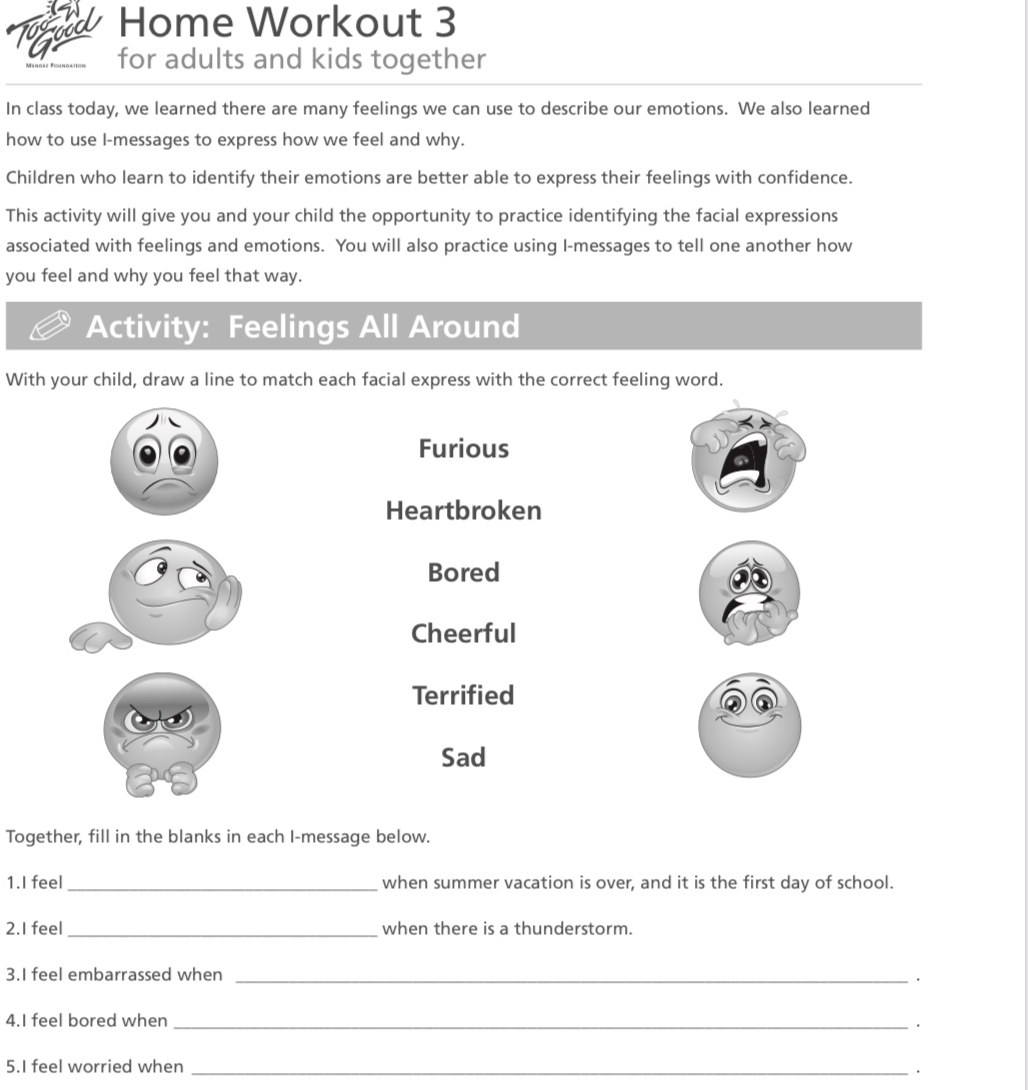 